.Please note This doesn’t dance as well to the Garth Brooks track, at the end it goes out of phrase.Count In : 20 counts from start of track approx. 20 seconds into the track – start on the lyric “back”Basic NC Step x2. Basic NC Step ¼ Turn. Long Step, Behind, Side.Cross Rock x2. Step ½ Pivot Turn Step. Run Run. (or full turn left,travelling forward over 2 counts)Tag During wall 5 section 1, make counts 7-8& another NC basic step, then Restart the dance facing 9 o’clock wallContact: vineline@hotmail.co.uk - tinaargyle.comThe Dance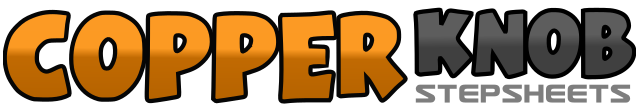 .......Count:16Wall:4Level:Beginner.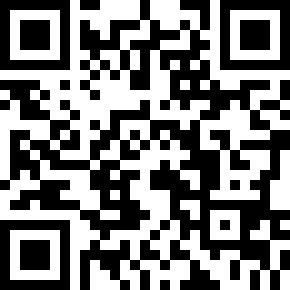 Choreographer:Tina Argyle (UK) - April 2018Tina Argyle (UK) - April 2018Tina Argyle (UK) - April 2018Tina Argyle (UK) - April 2018Tina Argyle (UK) - April 2018.Music:The Dance - Robert Mizzell : (iTunes)The Dance - Robert Mizzell : (iTunes)The Dance - Robert Mizzell : (iTunes)The Dance - Robert Mizzell : (iTunes)The Dance - Robert Mizzell : (iTunes)........1Take a long step right to right side2&Rock left behind right, recover.3Take a long step left to left side4&Rock right behind left, recover.5Make ¼ turn left taking a long step right to right side (9 o’clock)6&Rock left behind right, recover.7Take a long step left to left side8&Cross right behind left, step left to left side1Cross rock right over left2&Recover weight onto left, step right at side of left3Cross rock left over right4&Recover weight onto right, step left at side of right5Step forward right6&7Step forward left, make ½ right onto right, step forward left (3 o’clock)8&Run fwd right then left – or make ½ turn left stepping back right, make ½ turn left stepping fwd left7Take a long step left to left side8&Rock right behind left, recover.